長野県立こども病院　ボランティア説明会のお知らせ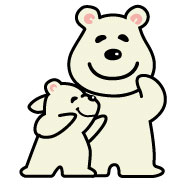 長野県立こども病院では、このたびボランティアを一般募集します。下記の日程で説明会を開催しますので、ご興味のある方はぜひご参加ください！ 日時	：	2016年9月29日（木）　10：30～11：30場所　	：	長野県立こども病院　北会議室参加費	：	無料内容	：	こども病院の概要、ボランティア活動の紹介、活動内容の詳しい説明、ボランティア登録手続きの流れについて、など(当日説明会後に、ご希望の方に登録申し込み用紙を配布します。)今回募集するボランティアは下記の2種類です。＊エントランスボランティア（外来ロビー等で、待ち時間のお子さんの遊び相手や、患者さんの移動のお手伝いなど）＊しろくま図書館ボランティア（患者図書館で、貸出・返却等のカウンター業務など）心身ともに健康な方であれば、男女は問いません。また、特別な資格は不要です。参加をご希望の方は、必ず事前に申し込みをお願いします。下の欄内にご記入のうえ、FAX　0263（73）6122　へ送信ください。電話でも受け付けます。こども病院代表番号0263（73）6700で、ボランティア担当(久野・青木)を呼び出してください。9月29日（木）ボランティア説明会　参加申込FAX　0263（73）6122　　　　　担当：長野県立こども病院　療育支援部　　　ボランティア・コーディネーター(久野・青木) （性別、年齢）　　　　　　　　　　　　　（ 男 ・ 女 ）（　　　　才）連絡先電話番号固定電話：携帯電話：ご住所あれば、所属ボランティア団体など